République Algérienne Démocratique et Populaireالجمهورية الجزائرية الديمقراطية الشعبية 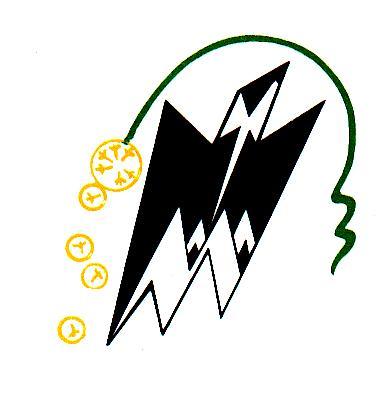 Procédure d’inscription et d’utilisation de la plateforme d’E-LearningNous avons l’honneur de vous rappeler qu’afin d’assurer un enseignement à distance, notre établissement dispose d’une plateforme d’E-Learning accessible à partir du site web de l’université www.ummto.dz.A cet effet, nous vous informons que les enseignants déjà inscrits sur cette plateforme peuvent l’alimenter en publiant leurs cours, TD et corrigés en se connectant sur leurs comptes.Les enseignants qui ne sont pas encore inscrits sur la plateforme sont invités à créer leurs comptes en envoyant leurs Nom, Prénoms, Département, Faculté et adresse mail (obligatoire) à l’adresse suivante : tele-enseignement@ummto.dz. Un nom d’utilisateur et un mot de passe leurs seront communiqués par mail pour qu’ils puissent accéder à leur compte et y publier des cours.Nous tenons également à rassurer les enseignants que notre plateforme d’E-Learning est sécurisée et que les cours publiés ne seront accessibles qu’à leurs étudiants auxquels ils devront remettre un mot de passe.Par ailleurs, nous vous invitons à privilégier les courriers électroniques et les nouvelles technologies de l’information et de la communication pour assurer la fluidité de l’information.